附件1石狮市海洋生物食品园部分道路标准地名附件2石狮市海洋生物食品园道路命名示意图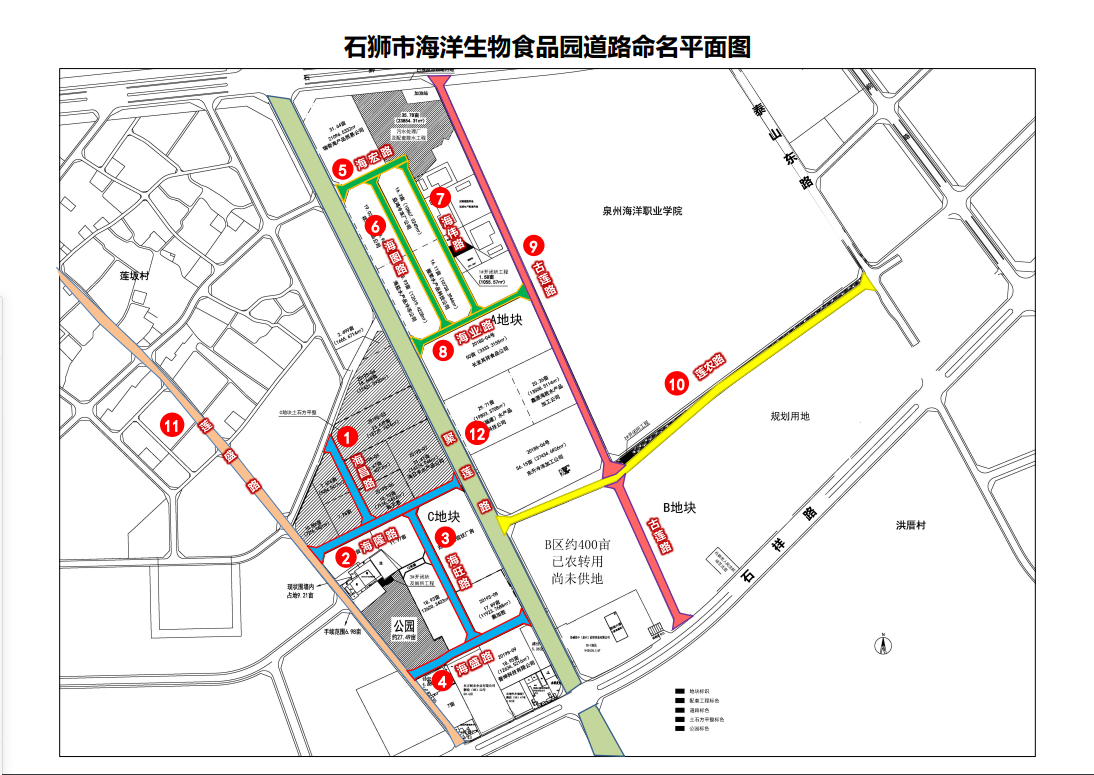 序号辖区标准地名罗马拼音走向起止地点长Km宽M命名原因及来历含义备注1祥芝镇莲坂村海昌路Hǎichāng Lù南北南起海隆路，北止环村路（暂用名）。0.21818寓意石狮海洋生物食品行业兴旺发达，进驻企业事业宏伟、亨通，前程似锦。以“海”开头，以“昌隆旺盛、宏图伟业”命名，故分别命名为海昌路、海隆路、海旺路、海盛路、海宏路、海图路、海伟路、海业路。2祥芝镇莲坂村海宏路Hǎihóng Lù东西东起海伟路，西止聚莲路。0.16512寓意石狮海洋生物食品行业兴旺发达，进驻企业事业宏伟、亨通，前程似锦。以“海”开头，以“昌隆旺盛、宏图伟业”命名，故分别命名为海昌路、海隆路、海旺路、海盛路、海宏路、海图路、海伟路、海业路。3祥芝镇莲坂村海图路Hǎitú Lù南北南起海业路，北止海宏路。0.3712寓意石狮海洋生物食品行业兴旺发达，进驻企业事业宏伟、亨通，前程似锦。以“海”开头，以“昌隆旺盛、宏图伟业”命名，故分别命名为海昌路、海隆路、海旺路、海盛路、海宏路、海图路、海伟路、海业路。4祥芝镇莲坂村海伟路Hǎiwěi Lù南北南起海业路，北止海宏路。0.3712寓意石狮海洋生物食品行业兴旺发达，进驻企业事业宏伟、亨通，前程似锦。以“海”开头，以“昌隆旺盛、宏图伟业”命名，故分别命名为海昌路、海隆路、海旺路、海盛路、海宏路、海图路、海伟路、海业路。5祥芝镇莲坂村海业路Hǎiyè Lù东西东起古莲路，西止聚莲路。0.2912寓意石狮海洋生物食品行业兴旺发达，进驻企业事业宏伟、亨通，前程似锦。以“海”开头，以“昌隆旺盛、宏图伟业”命名，故分别命名为海昌路、海隆路、海旺路、海盛路、海宏路、海图路、海伟路、海业路。6鸿山镇西墩村海隆路Hǎilóng Lù东西东起聚莲路，西止莲盛路。0.3818寓意石狮海洋生物食品行业兴旺发达，进驻企业事业宏伟、亨通，前程似锦。以“海”开头，以“昌隆旺盛、宏图伟业”命名，故分别命名为海昌路、海隆路、海旺路、海盛路、海宏路、海图路、海伟路、海业路。7鸿山镇西墩村海旺路Hǎiwàng Lù南北南起海盛路，北止海隆路。0.32518寓意石狮海洋生物食品行业兴旺发达，进驻企业事业宏伟、亨通，前程似锦。以“海”开头，以“昌隆旺盛、宏图伟业”命名，故分别命名为海昌路、海隆路、海旺路、海盛路、海宏路、海图路、海伟路、海业路。8鸿山镇西墩村海盛路Hǎishèng Lù东西东起聚莲路，西止莲盛路。0.3118寓意石狮海洋生物食品行业兴旺发达，进驻企业事业宏伟、亨通，前程似锦。以“海”开头，以“昌隆旺盛、宏图伟业”命名，故分别命名为海昌路、海隆路、海旺路、海盛路、海宏路、海图路、海伟路、海业路。9祥芝镇鸿山镇古莲路Gǔlián Lù南北南起石祥路，北止石狮大道。1.2912该道路为连接古浮村和莲坂村的主要干道，故命名为古莲路。10祥芝镇鸿山镇莲农路Liánnóng Lù东西东起泰山东路（暂用名），西止聚莲路。0.9512该道路为连接莲坂村和祥农村的主要干道，故命名为莲农路。11祥芝镇鸿山镇聚莲路Jùlián Lù南北南起石祥路，北止石狮大道。1.522该道路原俗称“番薯路”，现命名为“聚莲路”，寓意聚集莲坂，大展宏图。12祥芝镇鸿山镇莲盛路Liánshèng Lù南北南起石祥路，北止祥鸿大道（暂用名）。1.710该道路原俗称“伍堡路”，现命名为“莲盛路”，寓意繁荣昌盛。